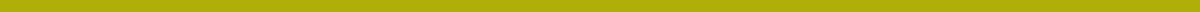 Short Letter of Intent For a JobJane Doe123 Maple StreetAnytown, State, Zip Codejane.doe@email.com(555) 123-4567June 17, 2024Hiring ManagerABC Corporation456 Corporate BlvdBig City, State, Zip CodeSubject: Letter of Intent for the Position of Marketing ManagerDear Hiring Manager,I am writing to express my strong interest in the Marketing Manager position at ABC Corporation, as advertised on your company website. With over five years of progressive experience in strategic marketing and a proven record of increasing market share, I am excited about the opportunity to contribute to your team.My background includes successful campaigns for major brands like BrandX and CompanyY, where I led cross-functional teams and achieved significant improvements in customer engagement. I am particularly drawn to this role at ABC Corporation because of your commitment to innovation and quality, values that resonate deeply with my professional philosophy.I am eager to bring my expertise in digital marketing and strategic planning to your esteemed company, and I am confident that my proactive approach would be a valuable addition to your marketing team.Thank you for considering my application. I look forward to the possibility of discussing how I can contribute to your team’s success. Please feel free to contact me at your convenience to schedule an interview.Warm regards,Jane Doe